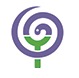 Универзитет у Београду Фармацеутски факултетрасписујеКОНКУРСЗа упис студената у трећем уписном року у школској 2022/23. години наКРАТАК ПРОГРАМ СТУДИЈА – ФАРМАЦЕУТСКА МИКРОБИОЛОГИЈАКратак програм студија за које се Конкурс расписује, а који се изводи на српском језику:- Фармацеутска микробиологија (60 ЕСПБ)На кратак програм студија, у другом уписном року, прима се укупно 14 кандидата.На кратак програм студија из Фармацеутске микробиологије могу се уписати кандидати који који су завршили интегрисане академске студије фармације, медицински факултет, стоматолошки факултет, биолошки факултет (завршене мастер студије) и технолошки факултет (завршене мастер студије-300 ЕСПБ).Висина школарине за кратки програм студија у школској 2022/2023. години износи80.000,00 динара. За стране држављане висина школарине износи 1000€. Школарина се уплаћује приликом уписа на кратки програм студија и то у целости или у две једнаке рате.Редослед пријављених кандидата за упис на кратак програм студија се врши на основу опште просечне оцене остварене на основним и мастер академским студијама, односно интегрисаним студијама.Кандидат који је стекао страну високошколску исправу, приликом пријављивања на Конкурс, подноси решење о признавању стране јавне исправе или потврду да је поступак започет. Уколико поступак признавања није окончан, ови кандидати уз пријаву подносе потврду о томе да је поступак у току.Право уписа на кратак програм студија у школској 2022/2023. години имају сва лица која су претходне нивое образовања завршили до 30. септембра 2022. године.Диплома и додатак дипломи поднети приликом пријаве за конкурс сматраће се исправним високошколским исправама ако су издате од стране акредитоване високошколске установе за акредитовани студијски програм.Кандидат који је завршио студије по прописима који су важили до доношења Закона о високом образовању („Службени гласник РС”, бр. 76/05, 100/07 – аутентично тумачење, 97/08, 44/10, 93/12, 89/13, 99/14, 45/15 – аутентично тумачење, 68/15 и 87/16) уз диплому, уместо додатка дипломи обавезно доставља уверење о положеним испитима.Кандидат коме није издата диплома, приликом уписа подноси уверење о дипломирању са уверењем о положеним испитима, с тим да, најкасније у року од годину дана, достави Факултету диплому и додатак дипломи о завршеном претходном степену високог образовања.Факултет је дужан да провери поднете високошколске исправе и уколико утврди да исправа није издата у складу са важећим прописима, кандидат нема право на упис.Уколико се накнадно утврди да исправа о завршеном претходном степену студија има недостатке, спроводи се поступак поништавања уписа, у складу са Законом.Кандидат је остварио право на упис уколико се налази на ранг листи до броја који је конкурсом предвиђен за упис.Кандидат који је стекао право уписа, а не упише се у за то предвиђеном року, губи право на упис и уместо њега ће се уписати следећи кандидат према утврђеном распореду.Кандидати приликом пријаве на Конкурс подносе на увид оригинална документа, а уз пријавни лист (добија се у Одсеку за наставу и студентска питања) подносе фотокопије следећих докумената:копију дипломе и додатак дипломи (уверење о положеним испитима уколико кандидат нема додатак дипломи), односно уверење о претходно завршеном степену образовањадоказ о уплати накнаде у износу од 3.000,00 у сврху трошкова пријаве на конкурс, уплаћених на жиро рачун Факултета 840-1127666-05, шифра 189,решење о признавању стране високошколске исправе или потврду да је поступак признавања ради наставка образовања започет (само за кандидате који имају страну високошколску исправу и кандидате стране држављане),изјаву (добија се на Факултету) којом се овлашћује Факултет и Универзитет да могу извршити увид, прибављање и обраду личних података за потребе процеса конкурса за упис и ради студирања, да лични подаци које је кандидат дао могу да буду унети у електронску базу података, те да се ти подаци могу користити за потребе генерисања потребних статистичких података, достављања тражених података Министарству просвете, науке и технолошког развоја без података о личности, као и да неће бити доступни неовлашћеним лицима краћу биографијуПо потреби, Факултет може тражити од кандидата и друга документа.Документа се подносе лично у Одсеку за наставу Факултета, радним данима, у периоду од 16.11.2022. до 17.11.2022.године у времену од 9 до 14 часова.РОКОВИ И НАЧИН ПОДНОШЕЊА ЖАЛБИОбјављивање прелиминарне ранг листе 22.11.2022. године у 12 часова.Кандидат може поднети жалбу, преко Архиве Факултета, надлежној Комисији Факултета на регуларност поступка утврђеног конкурсом и своје место на ранг листи 22.11.2022. године у времену од 12,30 до 14,30 часова.Саопштавање одлуке Комисије по жалби кандидата 22.11.2022. године у 15,00часова.Подношење жалбе декану Факултета у другостепеном поступку на одлуку Комисије 23.11.2022. године од 11 до 13 часова.Саопштавање одлуке декана Факултета 23.11.2022. године у 14 часова.Коначна ранг листа биће објављена на сајту Факултета 23.11.2022. године у 15 часова.Упис примљених кандидата ће се обавити 24.11.2022. и 25.11.2022. године у времену од 9 до 14,30 часова, у Одсеку за наставу и студентска питања.Због потписивања уговора између студента и Фармацеутског факултета, студент је дужан да упису приступи лично. У случају да кандидат, из оправданих разлога, није у могућности да лично приступи упису, упис може извршити лице овлашћено од стране кандидата овлашћењем овереним код нотара које задржава Факултет.   Приликом уписа потребно је приложити:1. Извод из матичне књиге рођених (Факултет прибавља по службеној дужности, осим за стране држављане који су у обавези да овај документ доставе) 2. Извод из књиге држављана (само за стране држављане, оригинал или оверена фотокопија) 3. Диплома/уверење о завршеном студијском програму (оверена фотокопија) 4. Један образац ШВ-20 (може се купити у скриптарници Факултета) : студент попуњава пре уписа и лепи фотографију на образац5. Индекс (може се купити у скриптарници Факултета): студент попуњава своје податке на првој и другој страни индекса пре уписа и лепи слику на назначено место. Никако не лепити заштитну фолију која се добија уз индекс преко слике!!!! Заштитну фолију лепе референти приликом уписа, након стављања печата Факултета. Студент не добија индекс назад одмах након уписа, с обзиром да је неопходно да студентски индекс потпише декан Факултета.6. Две фотографије формата 3,5 x 4,5 цм – једна слика се лепи на ШВ образац а дуга у индекс;7. Доказ о уплати школарине на жиро-рачун Фармацеутског факултета 840-1127666-05 (кандидат је у обавези да приликом уписа достави доказ о уплати најмање једне половине школарине). Износ школарине је 80.000,00 динара за домаће држављане и 1000 Евра за стране држављане.Уколико школарину студенту плаћа правно лице, потребно је Служби рачуноводства доставити следеће податке: 1) Пун назив фирме (правног лица); 2) Адресу правног лица; 3) ПИБ; 4) Матични број; 5) Уколико је правно лице буџетски корисник неопходно је доставити и ЈББК; 6) Име и презиме студента; 7) Назив програма који студирате – Кратак програм-Фармацеутска микробиологија. Уколико студент пређе у нову фирму обавезан је да пошаље обавештење о промени као и податке нове фирме. Уколико студент почне сам да плаћа школарину обавезан је да то обавештење пошаље. Уколико је студент лично плаћао школарину па прелази на плаћање од стране лица обавезан је да тај податак пошаље као и све напред побројане подаке о фирми/правном лицу. Наведени подаци се достављају искључиво на мејл адресу : milena.ristic@pharmacy.bg.ac.rs 8. Уплатницу на износ од 2.200,00 динара на жиро – рачун Фармацеутског факултета 840-1127666-05, на име административних трошкова уписа на студијски програм 9. Решење о признавању стране високошколске исправе ради наставка образовања за студенте који су Факултет завршили у иностранству (уколико су га кандидати добили из Ректората). Упис је услован док кандидати не донесу решење о признавању стране високошколске исправе.10. Уговор (добија се на Факултету приликом уписа) : добија се у два примерка; студент попуњава оба, с тим што један примерак задржава за себе а други остаје Факултету11. Обевештење да ће факултет прикупљати податке о личности студента у складу са законом (добија се на Факултету и студент је задржава са собом)12. Изјава коју студент потписује и којом се овлашћује факултета да прикупља податке о личности у складу са законом (добијају се на Факултету приликом уписа) НАПОМЕНА: Све евентуалне измене Конкурса биће благовремено објављене на интернет страници Факултета.За све информације заинтересовани кандидати се могу јавити Одсеку за наставу и студентска питања на телефоне: 3951 362 и руководиоцу кратког студијског програма проф. др Миленковић Марини, мејл адреса marinama@pharmacy.bg.ac.rs